SUUR-SAVON SOTILASPOIKIEN PERINNEKILTA RY 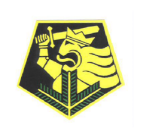 Hovintie 5 B 1   52550 HirvensalmiKannattajajäseneksi liittyminenSukunimi		_________________________________Etunimet		____________________________Syntymäaika	____________________________Lähiosoite		____________________________Postinumero	____________________________Postitoimipaikka	____________________________	Puhelinnumero	____________________________GSM-numero	____________________________Sähköposti		_________________________________Varsinaiseksi jäseneksi liittyminenEdellisten tietojen lisäksi:Toiminta sotilaspoikana tai pikkulottana/ lottatyttönäPaikkakunta	___________________________Aika		___________________________Tehtävät		________________________________SotilaspoikaristiHaluan	En halua	________________     	.    .202_	________________________   Paikka			           Allekirjoitus	